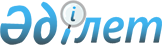 О перечне услуг в электронной формеРешение Совета Евразийской экономической комиссии от 27 сентября 2023 года № 97.
      В соответствии с пунктом 3 Порядка взимания налога на добавленную стоимость при оказании услуг в электронной форме (приложение к Протоколу о порядке взимания косвенных налогов и механизме контроля за их уплатой при экспорте и импорте товаров, выполнении работ, оказании услуг (приложение № 18 к Договору о Евразийском экономическом союзе от 29 мая 2014 года)) Совет Евразийской экономической комиссии решил:
      Утвердить прилагаемый перечень услуг в электронной форме.
      Настоящее Решение вступает в силу по истечении 30 календарных дней с даты его официального опубликования, но не ранее даты вступления в силу Протокола о внесении изменений в Договор о Евразийском экономическом союзе от 29 мая 2014 года в части порядка взимания косвенных налогов при оказании услуг в электронной форме, подписанного 9 декабря 2022 года и применяется начиная с первого дня месяца, следующего за месяцем, в котором настоящее Решение вступило в силу. ПЕРЕЧЕНЬ услуг в электронной форме
      1. Предоставление через информационно-телекоммуникационную сеть, в том числе сеть "Интернет" (далее – информационные сети), прав на использование программного обеспечения для любых видов электронных устройств (включая компьютерные игры, в том числе онлайн-игры, за исключением запрещенных в соответствии с законодательством государства – члена Евразийского экономического союза покупателя), баз данных, в том числе путем предоставления удаленного доступа к ним, включая обновления к ним и дополнительные функциональные возможности.
      2. Оказание рекламных услуг в информационных сетях, в том числе с использованием программного обеспечения для любых видов электронных устройств и баз данных, функционирующих в информационных сетях, а также предоставление в информационных сетях рекламной площади (пространства).
      3. Оказание услуг по размещению в информационных сетях предложений о приобретении (реализации) товаров (работ, услуг), имущественных прав.
      4. Оказание через информационные сети услуг по предоставлению технических, организационных, информационных и иных возможностей с использованием информационных технологий и систем для установления контактов и заключения сделок между продавцами и покупателями (включая предоставление торговой площадки, функционирующей в информационных сетях, в режиме реального времени, на которой потенциальные покупатели предлагают свою цену посредством автоматизированной процедуры и стороны извещаются о продаже путем отправляемого автоматически создаваемого сообщения).
      5. Обеспечение и (или) поддержание присутствия в информационных сетях для личных целей или в целях осуществления предпринимательской (коммерческой) деятельности, поддержка электронных ресурсов пользователей (сайтов и (или) страниц сайтов в информационных сетях), обеспечение доступа к ним других пользователей информационных сетей, предоставление пользователям возможности их модификации.
      6. Хранение и обработка информации (при условии, что лицо, представившее эту информацию, имеет к ней доступ через информационные сети).
      7. Предоставление в режиме реального времени вычислительной мощности для размещения информации в информационной системе.
      8. Предоставление доменных имен, оказание услуг хостинга.
      9. Оказание услуг по администрированию информационных систем, сайтов в информационных сетях.
      10. Оказание услуг, осуществляемых автоматическим способом через информационные сети, при вводе данных покупателем услуги, автоматизированных услуг по поиску данных, их отбору и сортировке по запросам, предоставлению указанных данных пользователям через информационные сети (включая сводки фондовых бирж в режиме реального времени, осуществление в режиме реального времени автоматизированного перевода).
      11. Предоставление через информационные сети прав на использование электронных книг (изданий) и других электронных публикаций, информационных, образовательных материалов, графических изображений, музыкальных произведений с текстом или без текста, аудиовизуальных произведений через информационные сети, в том числе путем предоставления удаленного доступа к ним для просмотра или прослушивания через информационные сети.
      12. Оказание услуг заказчику по поиску и (или) предоставлению ему информации о потенциальных покупателях.
      13. Предоставление доступа к поисковым системам в информационных сетях.
      14. Оказание услуг по ведению статистики на сайтах в информационных сетях.
					© 2012. РГП на ПХВ «Институт законодательства и правовой информации Республики Казахстан» Министерства юстиции Республики Казахстан
				
      Члены Совета Евразийской экономической комиссии:
УТВЕРЖДЕН
Решением Совета 
Евразийской экономической комиссии
от 27 сентября 2023 г. № 97